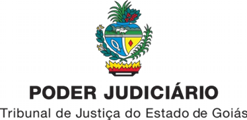 FORMULÁRIO PARA RECADASTRAMENTO2015FORMULÁRIO PARA RECADASTRAMENTO2015FORMULÁRIO PARA RECADASTRAMENTO2015FORMULÁRIO PARA RECADASTRAMENTO2015FORMULÁRIO PARA RECADASTRAMENTO2015FORMULÁRIO PARA RECADASTRAMENTO2015FORMULÁRIO PARA RECADASTRAMENTO2015FORMULÁRIO PARA RECADASTRAMENTO2015( ) Magistrado	( ) Servidor Efetivo	( ) Cedido / À Disposição( ) Magistrado	( ) Servidor Efetivo	( ) Cedido / À Disposição( ) Magistrado	( ) Servidor Efetivo	( ) Cedido / À Disposição( ) Magistrado	( ) Servidor Efetivo	( ) Cedido / À Disposição( ) Magistrado	( ) Servidor Efetivo	( ) Cedido / À Disposição( ) Magistrado	( ) Servidor Efetivo	( ) Cedido / À Disposição( ) Magistrado	( ) Servidor Efetivo	( ) Cedido / À Disposição( ) Magistrado	( ) Servidor Efetivo	( ) Cedido / À Disposição( ) Magistrado	( ) Servidor Efetivo	( ) Cedido / À Disposição( ) Magistrado	( ) Servidor Efetivo	( ) Cedido / À Disposição 	DADOS PESSOAIS	 	DADOS PESSOAIS	 	DADOS PESSOAIS	 	DADOS PESSOAIS	 	DADOS PESSOAIS	 	DADOS PESSOAIS	 	DADOS PESSOAIS	 	DADOS PESSOAIS	 	DADOS PESSOAIS	 	DADOS PESSOAIS	Matrícula:Matrícula:Matrícula:Nome:Nome:Nome:Nome:Nome:Nome:Nome:Data de Nascimento:/	/Data de Nascimento:/	/Data de Nascimento:/	/Município de Nascimento:Município de Nascimento:Município de Nascimento:Município de Nascimento:Município de Nascimento:Município de Nascimento:Município de Nascimento:Nacionalidade:Nacionalidade:Nacionalidade:Nacionalidade:Nacionalidade:Nacionalidade:Nacionalidade:Nacionalidade:Nacionalidade:Nacionalidade:Nome da mãe:Nome da mãe:Nome da mãe:Nome da mãe:Nome da mãe:Nome da mãe:Nome da mãe:Nome da mãe:Nome da mãe:Nome da mãe:Nome do pai:Nome do pai:Nome do pai:Nome do pai:Nome do pai:Nome do pai:Nome do pai:Nome do pai:Nome do pai:Nome do pai:Cor:( ) Indígena ( ) Branca(  ) Pardo( ) Amarelo (  ) Preta( ) Não InformadoGrupo Sang. / Fator Rh ( ) Não InformadoTipo:         Fator Rh: ( ) O(   ) A     (   ) Positivo + (   ) B    (   ) Negativo - (  ) ABGrupo Sang. / Fator Rh ( ) Não InformadoTipo:         Fator Rh: ( ) O(   ) A     (   ) Positivo + (   ) B    (   ) Negativo - (  ) ABGrupo Sang. / Fator Rh ( ) Não InformadoTipo:         Fator Rh: ( ) O(   ) A     (   ) Positivo + (   ) B    (   ) Negativo - (  ) ABGrupo Sang. / Fator Rh ( ) Não InformadoTipo:         Fator Rh: ( ) O(   ) A     (   ) Positivo + (   ) B    (   ) Negativo - (  ) ABSexo:( ) Masculino ( ) FemininoSexo:( ) Masculino ( ) FemininoSexo:( ) Masculino ( ) FemininoSexo:( ) Masculino ( ) FemininoEstado Civil:( ) Solteiro(a)( ) Casado(a)( ) Viúvo(a)( ) Divorciado(a) ( ) União Estável (  ) Sep.Judicialmente (  ) OutrosCor:( ) Indígena ( ) Branca(  ) Pardo( ) Amarelo (  ) Preta( ) Não InformadoGrupo Sang. / Fator Rh ( ) Não InformadoTipo:         Fator Rh: ( ) O(   ) A     (   ) Positivo + (   ) B    (   ) Negativo - (  ) ABGrupo Sang. / Fator Rh ( ) Não InformadoTipo:         Fator Rh: ( ) O(   ) A     (   ) Positivo + (   ) B    (   ) Negativo - (  ) ABGrupo Sang. / Fator Rh ( ) Não InformadoTipo:         Fator Rh: ( ) O(   ) A     (   ) Positivo + (   ) B    (   ) Negativo - (  ) ABGrupo Sang. / Fator Rh ( ) Não InformadoTipo:         Fator Rh: ( ) O(   ) A     (   ) Positivo + (   ) B    (   ) Negativo - (  ) ABPortador de Nec. Especiais: (   ) Sim	(  ) NãoPortador de Nec. Especiais: (   ) Sim	(  ) NãoPortador de Nec. Especiais: (   ) Sim	(  ) NãoPortador de Nec. Especiais: (   ) Sim	(  ) NãoEstado Civil:( ) Solteiro(a)( ) Casado(a)( ) Viúvo(a)( ) Divorciado(a) ( ) União Estável (  ) Sep.Judicialmente (  ) OutrosCor:( ) Indígena ( ) Branca(  ) Pardo( ) Amarelo (  ) Preta( ) Não InformadoGrupo Sang. / Fator Rh ( ) Não InformadoTipo:         Fator Rh: ( ) O(   ) A     (   ) Positivo + (   ) B    (   ) Negativo - (  ) ABGrupo Sang. / Fator Rh ( ) Não InformadoTipo:         Fator Rh: ( ) O(   ) A     (   ) Positivo + (   ) B    (   ) Negativo - (  ) ABGrupo Sang. / Fator Rh ( ) Não InformadoTipo:         Fator Rh: ( ) O(   ) A     (   ) Positivo + (   ) B    (   ) Negativo - (  ) ABGrupo Sang. / Fator Rh ( ) Não InformadoTipo:         Fator Rh: ( ) O(   ) A     (   ) Positivo + (   ) B    (   ) Negativo - (  ) ABDoador de órgãos (   ) Sim	( ) NãoDoador de órgãos (   ) Sim	( ) NãoDoador de órgãos (   ) Sim	( ) NãoDoador de órgãos (   ) Sim	( ) NãoEstado Civil:( ) Solteiro(a)( ) Casado(a)( ) Viúvo(a)( ) Divorciado(a) ( ) União Estável (  ) Sep.Judicialmente (  ) Outros 	ENDEREÇO	 	ENDEREÇO	 	ENDEREÇO	 	ENDEREÇO	 	ENDEREÇO	 	ENDEREÇO	 	ENDEREÇO	 	ENDEREÇO	 	ENDEREÇO	 	ENDEREÇO	Endereço atual:Endereço atual:Endereço atual:Endereço atual:Endereço atual:Endereço atual:Endereço atual:Endereço atual:Endereço atual:Endereço atual:O seu endereço foi alterado nos últimos 12 meses? ( ) não	( ) simO seu endereço foi alterado nos últimos 12 meses? ( ) não	( ) simO seu endereço foi alterado nos últimos 12 meses? ( ) não	( ) simO seu endereço foi alterado nos últimos 12 meses? ( ) não	( ) simO seu endereço foi alterado nos últimos 12 meses? ( ) não	( ) simO seu endereço foi alterado nos últimos 12 meses? ( ) não	( ) simO seu endereço foi alterado nos últimos 12 meses? ( ) não	( ) simO seu endereço foi alterado nos últimos 12 meses? ( ) não	( ) simO seu endereço foi alterado nos últimos 12 meses? ( ) não	( ) simO seu endereço foi alterado nos últimos 12 meses? ( ) não	( ) simContatos:Contatos:Contatos:Contatos:Contatos:Contatos:Contatos:Contatos:Contatos:Contatos:Telefone:Telefone:Telefone:Telefone:Celular:Celular:Celular:Outro telefone:Outro telefone:Outro telefone:E-mail (trabalho):E-mail (trabalho):E-mail (trabalho):E-mail (trabalho):E-mail (trabalho):E-mail (trabalho):E-mail (trabalho):E-mail (trabalho):E-mail (trabalho):E-mail (trabalho):E-mail (pessoal):E-mail (pessoal):E-mail (pessoal):E-mail (pessoal):E-mail (pessoal):E-mail (pessoal):E-mail (pessoal):E-mail (pessoal):E-mail (pessoal):E-mail (pessoal): 	DOCUMENTOS	 	DOCUMENTOS	 	DOCUMENTOS	 	DOCUMENTOS	 	DOCUMENTOS	 	DOCUMENTOS	 	DOCUMENTOS	 	DOCUMENTOS	 	DOCUMENTOS	 	DOCUMENTOS	Cadastro de Pessoa Física (CPF) : Número:Cadastro de Pessoa Física (CPF) : Número:Cadastro de Pessoa Física (CPF) : Número:Cadastro de Pessoa Física (CPF) : Número:Cadastro de Pessoa Física (CPF) : Número:Cadastro de Pessoa Física (CPF) : Número:Cadastro de Pessoa Física (CPF) : Número:Cadastro de Pessoa Física (CPF) : Número:Cadastro de Pessoa Física (CPF) : Número:Cadastro de Pessoa Física (CPF) : Número:Cédula de Identidade:Cédula de Identidade:Cédula de Identidade:Cédula de Identidade:Cédula de Identidade:Cédula de Identidade:Cédula de Identidade:Cédula de Identidade:Cédula de Identidade:Cédula de Identidade:Número:Número:Órgão Expedidor:Órgão Expedidor:Órgão Expedidor:Órgão Expedidor:Data da Expedição:Data da Expedição:Estado:Estado:FORMULÁRIO PARA RECADASTRAMENTOFORMULÁRIO PARA RECADASTRAMENTOFORMULÁRIO PARA RECADASTRAMENTOCarteira de Trabalho:Carteira de Trabalho:Carteira de Trabalho:Carteira de Trabalho:Carteira de Trabalho:Carteira de Trabalho:Número:Estado:Estado:Série:Data de Expedição:Data de Expedição:Documento de Classe:Documento de Classe:Documento de Classe:Documento de Classe:Documento de Classe:Documento de Classe:Número:Estado:Estado:Órgão do Expedidor:Data de Expedição:Data de Expedição:Título de Eleitor:Título de Eleitor:Título de Eleitor:Título de Eleitor:Título de Eleitor:Título de Eleitor:Número:Seção:Seção:Zona:Data de Expedição:Data de Expedição:Município:Município:Município:Município:Município:Município:Situação Militar:Situação Militar:Situação Militar:Situação Militar:Situação Militar:Situação Militar:Situação:Órgão do Expedidor:Órgão do Expedidor:Número Documento:Data de Expedição:Data de Expedição:Carteira Nacional de Habilitação (CNH) :Carteira Nacional de Habilitação (CNH) :Carteira Nacional de Habilitação (CNH) :Carteira Nacional de Habilitação (CNH) :Carteira Nacional de Habilitação (CNH) :Carteira Nacional de Habilitação (CNH) :Número:Número:Número:Categoria:Categoria:Categoria: 	ESCOLARIDADE	 	ESCOLARIDADE	 	ESCOLARIDADE	 	ESCOLARIDADE	 	ESCOLARIDADE	 	ESCOLARIDADE	Adicionar Nova Escolaridade: ( ) não	(  ) simAdicionar Nova Escolaridade: ( ) não	(  ) simAdicionar Nova Escolaridade: ( ) não	(  ) simAdicionar Nova Escolaridade: ( ) não	(  ) simAdicionar Nova Escolaridade: ( ) não	(  ) simAdicionar Nova Escolaridade: ( ) não	(  ) simGrau de Instrução:Grau de Instrução:Grau de Instrução:Grau de Instrução:Grau de Instrução:Grau de Instrução:Curso:Curso:Curso:Curso:Curso:Curso:Instituição:Instituição:Instituição:Instituição:Instituição:Instituição:Município:Município:Município:Município:Município:Município:Título:Título:Título:Título:Título:Título:Grau de Instrução:Grau de Instrução:Grau de Instrução:Grau de Instrução:Grau de Instrução:Grau de Instrução:Curso:Curso:Curso:Curso:Curso:Curso:Instituição:Instituição:Instituição:Instituição:Instituição:Instituição:Município:Município:Município:Município:Município:Município:Título:Título:Título:Título:Título:Título:FORMULÁRIO PARA RECADASTRAMENTO 	DADOS FUNCIONAIS	 	DADOS FUNCIONAIS	 	DADOS FUNCIONAIS	Cargo Efetivo:Cargo Efetivo:Cargo Efetivo:Cargo Comissionado / Função Gratificada:Cargo Comissionado / Função Gratificada:Cargo Comissionado / Função Gratificada:Local de Trabalho:Local de Trabalho:Local de Trabalho:Considerando o disposto nos arts. 1º e 2º da Resolução nº 07 de 19 de julho de 2005, do Conselho Nacional de Justiça. Declaro, para os devidos fins que:( ) Não tenho parentesco com: cônjuge, companheiro (a) ou paretne em linha reta: (Pai/mãe, avô/avó, bisavô/bisavó, filho(a), neto(a); colateral: irmão(ã), tio(a) e sobrinho(a); ou por afinidade: sogro(a), genro/nora, padrasto/madrasta, enteado(a) e cunhado(a) até o terceiro grau, inclusive, membro do Poder Judiciário ou servidor investido em cargo de direção ou assessoramento neste Tribunal de Justiça ou em outro Órgão do Poder Judiciário.(    ) Tenho parentesco com: cônjuge, companheiro (a) ou paretne em linha reta: (Pai/mãe, avô/avó, bisavô/bisavó, filho(a), neto(a); colateral: irmão(ã), tio(a) e sobrinho(a); ou por afinidade: sogro(a), genro/nora, padrasto/madrasta, enteado(a) e cunhado(a) até o terceiro grau, inclusive, membro do Poder Judiciário ou servidor investido em cargo de direção ou assessoramento neste Tribunal de Justiça ou em outro Órgão do Poder Judiciário.Considerando o disposto nos arts. 1º e 2º da Resolução nº 07 de 19 de julho de 2005, do Conselho Nacional de Justiça. Declaro, para os devidos fins que:( ) Não tenho parentesco com: cônjuge, companheiro (a) ou paretne em linha reta: (Pai/mãe, avô/avó, bisavô/bisavó, filho(a), neto(a); colateral: irmão(ã), tio(a) e sobrinho(a); ou por afinidade: sogro(a), genro/nora, padrasto/madrasta, enteado(a) e cunhado(a) até o terceiro grau, inclusive, membro do Poder Judiciário ou servidor investido em cargo de direção ou assessoramento neste Tribunal de Justiça ou em outro Órgão do Poder Judiciário.(    ) Tenho parentesco com: cônjuge, companheiro (a) ou paretne em linha reta: (Pai/mãe, avô/avó, bisavô/bisavó, filho(a), neto(a); colateral: irmão(ã), tio(a) e sobrinho(a); ou por afinidade: sogro(a), genro/nora, padrasto/madrasta, enteado(a) e cunhado(a) até o terceiro grau, inclusive, membro do Poder Judiciário ou servidor investido em cargo de direção ou assessoramento neste Tribunal de Justiça ou em outro Órgão do Poder Judiciário.Considerando o disposto nos arts. 1º e 2º da Resolução nº 07 de 19 de julho de 2005, do Conselho Nacional de Justiça. Declaro, para os devidos fins que:( ) Não tenho parentesco com: cônjuge, companheiro (a) ou paretne em linha reta: (Pai/mãe, avô/avó, bisavô/bisavó, filho(a), neto(a); colateral: irmão(ã), tio(a) e sobrinho(a); ou por afinidade: sogro(a), genro/nora, padrasto/madrasta, enteado(a) e cunhado(a) até o terceiro grau, inclusive, membro do Poder Judiciário ou servidor investido em cargo de direção ou assessoramento neste Tribunal de Justiça ou em outro Órgão do Poder Judiciário.(    ) Tenho parentesco com: cônjuge, companheiro (a) ou paretne em linha reta: (Pai/mãe, avô/avó, bisavô/bisavó, filho(a), neto(a); colateral: irmão(ã), tio(a) e sobrinho(a); ou por afinidade: sogro(a), genro/nora, padrasto/madrasta, enteado(a) e cunhado(a) até o terceiro grau, inclusive, membro do Poder Judiciário ou servidor investido em cargo de direção ou assessoramento neste Tribunal de Justiça ou em outro Órgão do Poder Judiciário. 	Em caso de ter parentesco, preencher:	 	Em caso de ter parentesco, preencher:	 	Em caso de ter parentesco, preencher:	1. Nome:1. Nome:1. Nome:2. Cargo Comissionado / Função Gratificada:2. Cargo Comissionado / Função Gratificada:2. Cargo Comissionado / Função Gratificada:3. Local de Trabalho:3. Local de Trabalho:3. Local de Trabalho:1. Nome:1. Nome:1. Nome:2. Cargo Comissionado / Função Gratificada:2. Cargo Comissionado / Função Gratificada:2. Cargo Comissionado / Função Gratificada:3. Local de Trabalho:3. Local de Trabalho:3. Local de Trabalho:Justificativa de não ter realizado o recadastramento no prazo previsto no Decreto Judiciário nº 1983/2015:Justificativa de não ter realizado o recadastramento no prazo previsto no Decreto Judiciário nº 1983/2015:Justificativa de não ter realizado o recadastramento no prazo previsto no Decreto Judiciário nº 1983/2015:Local:Local:Local:Data da entrega:Data da entrega:Data da entrega:Assinatura:Assinatura:Assinatura: